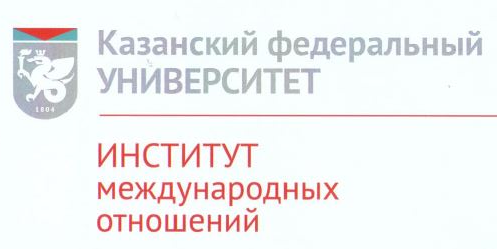 Казанский (Приволжский) федеральный университетИнститут международных отношенийВысшая школа иностранных языков и переводаКафедра теории и практики переводаКафедра европейских языков и культурприглашают студентов высших учебных заведений принять участиев II Казанском международном конкурсе перевода,посвященном 175-летию со дня рождения И.А. Бодуэна де Куртенэ.Рабочие языки конкурса: английский, испанский, немецкий, французскийКаждый участник конкурса может принять участие в одной или в нескольких языковых секциях.Участники конкурса:- студенты языковых вузов (обучающиеся по программам бакалавриата и магистратуры);- студенты неязыковых вузов и факультетов, в том числе обучающиеся по программе «Переводчик в сфере профессиональной коммуникации».На момент окончания конкурса участникам должно быть не более 35 лет.Жюри конкурса:Выполненные конкурсные задания оцениваются преподавателями перевода кафедры теории и практики перевода и кафедры европейских языков и культур Высшей школы иностранных языков и перевода КФУ, многие из которых являются практикующими переводчиками.Сроки проведения конкурса:Выполнение участниками конкурсных работ и подача их вместе с заявкой в оргкомитет конкурса по электронной почте kfu_perevod@mail.ru: со дня объявления конкурса до 29.02.2020. Работа жюри и подведение итогов: 01.03.2020 – 12.03.2020.В зависимости от количества работ, поданных на конкурс, оргкомитет оставляет за собой право переносить сроки подведения итогов.Порядок проведения конкурса:1. Конкурс проводится заочно. Для участия в конкурсе необходимо выполнить конкурсное задание, оформить заявку (форма заявки прилагается ниже) и направить их в одном письме по электронной почте на адрес оргкомитета конкурса kfu_perevod@mail.ru. Конкурсные работы вместе с заявкой принимаются до 29.02.2020 г. Представленные на конкурс работы не рецензируются и не возвращаются.2. Конкурсные задания можно скачать по ссылке: https://yadi.sk/d/vITDUMeFaCZ2sw.Кроме того, конкурсные задания могут быть отправлены участникам по электронной почте. Для этого необходимо обратиться в оргкомитет конкурса, отправив запрос на электронный адрес  kfu_perevod@mail.ru.3. К участию в конкурсе допускаются работы, выполненные лично заявителем и не публиковавшиеся ранее. В случае установления факта плагиата, подлога или иных нарушений авторских прав, работа, представленная нарушителем, снимается с конкурса. Решение по данному вопросу принимается оргкомитетом.4. Результаты конкурса будут опубликованы на сайте организатора https://kpfu.ru/fl после подведения итогов. Работы, представленные на конкурс, не публикуются. Участие в конкурсе бесплатное.Оформление конкурсных работ:1. Конкурсная работа выполняется в формате Word.2. Шрифт Times New Roman; кегль 14.3. Межстрочный интервал: 1,5; выравнивание по ширине, абзацный отступ первой строки 1,25.4. Размер бумаги: А4; ориентация – книжная.5. Название файла с заявкой должно быть оформлено следующим образом:Фамилия_И.О._ВУЗ_заявка (например, Иванов_А.А._КФУ_заявка).Название файла с конкурсной работой должно быть оформлено следующим образом: Фамилия_И.О._ВУЗ_ИЯ (иностранный язык) (например, Иванов_А.А._КФУ_АЯ или Иванов_А.А._КФУ_НЯ).Награждение победителей:Победителями конкурса в каждой секции становятся участники, набравшие наибольшее количество баллов. Победители конкурса будут награждены дипломами КФУ I, II и III степени, которые будут отправлены по почте. Участникам конкурса, получившим высокую оценку жюри, будет отправлен по электронной почте сертификат участника в формате PDF. Отправляя заявку на конкурс, я даю согласие на обработку указанных персональных данных.ЗАЯВКАна участие в II Казанском международном конкурсе перевода (2020)ЗАЯВКАна участие в II Казанском международном конкурсе перевода (2020)Ф.И.О. участника полностьюВозраст (полных лет)Иностранный языкСтрана ГородВУЗ (полностью)Факультет/институтКурсФорма обученияСпециальность/направление подготовкиЭлектронный адрес